Квартално пословање привредних друштава II квартал 2018. године– Претходни подаци –Пословни приходи у нефинансијској пословној економији у Републици Србији у другом кварталу 2018. године били су већи за 3% у односу на исти период претходне године. У поређењу с првим кварталом 2018. године, забележен је њихов раст од 11,7%.Пословни расходи у нефинансијској пословној економији у другом кварталу 2018. године били су већи за 3,6% у односу на исти период претходне године. Уколико се упореде с првим кварталом 2018. године, њихов раст износи 12,5%.Индекси пословних прихода и пословних расхода у нефинансијској пословној економијиРепублика Србија1)1)  Без података за АП Косово и Метохија.2)  Обухвата секторе: Рударство; Прерађивачка индустрија; Снабдевање електричном енергијом, гасом и паром; Снабдевање водом и управљање отпадним водама и Грађевинарство.3)  Обухвата секторе: Пословање некретнинама; Стручне, научне, иновационе и техничке делатности; Административне и помоћне услужне делатности; Образовање; Здравствена и социјална заштита; Уметност, забава и рекреација и Остале услужне делатности.Методолошке напоменеОво саопштење представља резултат редовног „Кварталног структурнoг истраживања о пословању привредних друштава“ – СБС-03 (коначни подаци у годишњој периодици објављивани су у едицији Радни документи, за период 2007–2015, а од 2016. године подаци се налазе у статистичкој бази података на сајту Републичког завода за статистику: http://www.stat.gov.rs/sr-cyrl/oblasti/strukturne-poslovne-statistike/kvartalna-dinamika-poslovanja-privrednih-drustava.Истраживање се спроводи на узорку изабраних привредних друштава и других правних лица која производе и пружају услуге претежно за тржиште, тј. оних субјеката који су по свом функционисању сврстани у нефинансијску пословну економију. Нефинансијска пословна економија по КД не обухвата секторе К (Финансијске делатности и делатност осигурања) и О (Државна управа и одбрана; обавезно социјално осигурање). Оквир за избор узорка формиран је на основу скупа пословних субјеката Статистичког пословног регистра. Изабран је стратификован прост случајни узорак обима 2 896, од којих је у реализованом узорку 2 608 јединица (90%). За индекс други квартал 2018, у односу на други квартал 2017, оцена стандардне грешке1) пословних прихода је 2,5, а пословних расхода 2,6. За индекс други квартал 2018, у односу на први квартал 2018, оцена стандардне грешке пословних прихода је 1,1, а пословних расхода 1,4.Предузетници нису обухваћени. Пословни субјекти су разврстани према претежној делатности (за извештајну јединицу у целини).Основни извори података за попуњавање извештаја јесу књиговодствена евиденција привредних друштава (финансијско и погонско књиговодство) и остале евиденције (пореска, кадровска) и обрачуни. Подаци су дати у текућим ценама. Републички завод за статистику од 1999. године не располаже појединим подацима за АП Косово и Метохија, тако да они нису садржани у обухвату података за Републику Србију (укупно).Методолошка објашњења Кварталног структурног истраживања о пословању привредних друштава налазе се на сајту Републичког завода за статистику:http://data.stat.gov.rs/Home/Result/190402?languageCode=sr-Cyrl&displayMode=metadata.Серије кварталних индекса (ланчаних и базних) у текућим ценама доступне су на сајту Републичког завода за статистику, у бази података:http://data.stat.gov.rs/Home/Result/190402?languageCode=sr-Cyrl.1) Стандардна грешка је мера одступања оцене узорка од праве вредности и једнака је квадратном корену варијансе. Контакт: gordana.zamaklar@stat.gov.rs, тел.: 011 24-12-922, локал 352Издаје и штампа: Републички завод за статистику, 11 050 Београд, Милана Ракића 5 
Tелефон: 011 24-12-922 (централа) • Tелефакс: 011 24-11-260 • www.stat.gov.rs
Одговара: др Миладин Ковачевић, директор 
Tираж: 20 ● Периодика излажења: квартална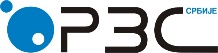 Република СрбијаРепублички завод за статистикуРепублика СрбијаРепублички завод за статистикуISSN 0353-9555САОПШТЕЊЕСАОПШТЕЊЕПС10број 246 – год. LXVIII, 05.09.2018.број 246 – год. LXVIII, 05.09.2018.ПС10Статистика пословања предузећаСтатистика пословања предузећаСРБ246 ПС10 050918II квартал 2018 / II квартал 2017II квартал 2018 / I квартал 2018Пословни приходиПословни приходиПословни приходиПословни приходиУкупно103,0111,7111,7Пољопривреда, шумарство и рибарство101,8113,6113,6Индустрија и грађевинарство2)101,5111,0111,0Услуге                                           104,2112,1112,1   Трговина 102,5112,1112,1   Саобраћај и складиштење 93,4107,0107,0   Смештај и исхрана101,1108,3108,3   Информисање и комуникације113,4105,8105,8   Остале услуге3)122,3122,7122,7Пословни расходиПословни расходиПословни расходиПословни расходиУкупно103,6112,5112,5Пољопривреда, шумарство и рибарство101,8127,6127,6Индустрија и грађевинарство2)102,5112,5112,5Услуге                                                         104,7111,7111,7   Трговина   103,2111,3111,3   Саобраћај и складиштење 99,2106,1106,1   Смештај и исхрана109,3120,1120,1   Информисање и комуникације111,7108,1108,1   Остале услуге3)117,9123,3123,3